Математика 16.11.2020КатяЗадача 1: реши задачуУ Коли было две машины, Миша подарил еще одну машину. Сколько машин у Коли?+    +  = Ответ:                    машины.   Задача 2: реши задачуУ Пети было восемь шариков, мама дала еще два шарика. Сколько стало шариков у Пети?+    +  = Ответ:                    шариков.   К.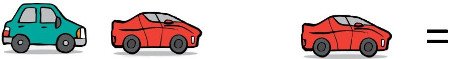 М.П.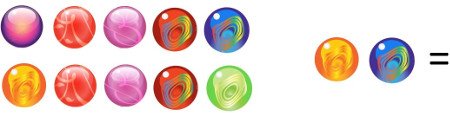 М.